ΠΑΝΕΠΙΣΤΗΜΙΟ ΔΥΤΙΚΗΣ ΜΑΚΕΔΟΝΙΑΣ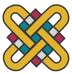 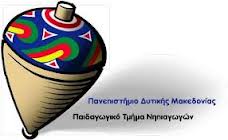 ΠΑΙΔΑΓΩΓΙΚΟ ΤΜΗΜΑ ΝΗΠΙΑΓΩΓΩΝΠΡΟΓΡΑΜΜΑ ΔΙΑ ΒΙΟΥ ΕΚΠΑΙΔΕΥΣΗΣ: Διδασκαλία Παραδοσιακού ΧορούΑνακοίνωση:Οι εγγραφές για το Πρόγραμμα Δια βίου Εκπαίδευσης - Διδασκαλία Παραδοσιακού Χορού θα γίνουν το Σάββατο 2 Μαρτίου 2013 και ώρα 15:00 στο Πολιτιστικό Κέντρο Εργαζομένων Ο.Α, Πρώην Δυτικό Αεροδρόμιο Ελληνικού, ΤΚ 16777, Ελληνικό. Την 1η ημέρα διεξαγωγής του μαθήματος οι επιμορφούμενοι-ες, θα κληθούν να προσκομίσουν τα ακόλουθα δικαιολογητικά:1.Υπεύθυνη δήλωση ότι τα στοιχεία που υποβάλλονται είναι αληθή2. Σύντομο βιογραφικό σημείωμα3.Αντίγραφο πτυχίου, ή βεβαίωση σπουδών, βεβαίωση εργασίας4.Αντίγραφο ταυτότητας5.1 μικρή Φωτογραφία6.Απόδειξη κατάθεσης προκαταβολής 150 ευρώ (με αναγραφή αιτιολογίας ΔΙΑ ΒΙΟΥ ΧΟΡΟΣ και το όνομα του καταθέτη)Λίστα επιμορφωτών και διδασκόμενων περιοχών:1. Επιμορφωτές: Βαγγέλης ΣαμπάνηςΣπυριδούλα ΠαναγιωτοπούλουΔιδασκόμενες Περιοχές: Αρβανίτικα - Χοροί και φορεσιές των Αρβανιτών της Αττικής2. Επιμορφωτές: Ζουρνατζίδης Νικόλαος Διδασκόμενες Περιοχές : Πόντος3. Επιμορφωτές: Λάντζος Βασίλειος Διδασκόμενες περιοχές: Χοροί Ανατολικής Ρωμυλίας (Μπάνα) 4. Επιμορφωτές: Σωτήριος ΘεοχάρηςΔιδασκόμενες περιοχές: Χοροί Θεσσαλίας5. Επιμορφωτές: Γιάννης ΚωνσταντίνουΧρήστος Θεολόγος Διδασκόμενες περιοχές: Χοροί Μ. Ασίας - Παραλίων - Φλώρινας6. Επιμορφωτές:Αγγελική ΚαραγιώργουΔιδασκόμενες περιοχές: Χοροί Ρούμελης και Πελοποννήσου 